L’anno 2014 il giorno 07 marzo 2014 alle ore 12.20 e seguenti presso l’ufficio del Segretario Comunale sono presenti:Segretario comunaleResponsabile settore finanziarioResponsabile urbanisticaResponsabile AAGG – Vice SegretarioCom.te P.MIl Segretario introduce l’argomento relativo alla necessità di programmare le consulenze esterne. A tal fine ha già predisposto ed inviato al dott. Ragno la delibera di programmazione degli obiettivi di riduzione della spesa  di cui agli artt. 6 del decreto legge n. 78/2010, convertito nella legge n. 122/2010, 5, comma 2 del d.l. 06/07/2012, n. 95, convertito nella legge n. 135/2012 e 1, commi 138, 141, 146 e 147 della legge n. 228/2012, da completare con i dati contabili. Inoltre ha già predisposto la delibera di Consiglio relativa alla programmazione degli incarichi esterni che potrà essere istruita con i relativi pareri dopo aver adottato la prima delibera relativa alla riduzione della spesa.Avverte, inoltre, che i prossimi lunedì di marzo saranno impegnati con la Halley per gli aggiornamenti necessari per infortizzare i flussi documentali con particolare riguardo al protocollo e agli atti amministrativi.Il dott. Ragno avverte di aver chiesto tutti i dati per la redazione del conto consuntivo e che si sta lavorando sullo stesso.La dott.ssa Bonanno fa presente che si recherà a Palermo per discutere della problematica della stabilizzazione dei contrattisti.La seduta è aggiornata a nuova data.COMUNE DI TRECASTAGNI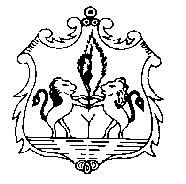 Provincia di CataniaPiazza Marconi – 95039 Trecastagniwww.comune.trecastagni.ct.ittel. +39 095.7020011 -  fax +39 095/7020004